Мое участие на праздниках ив мероприятиях в ДОУВ первый раз участвовала в новогоднем праздникев роли «Мальвины»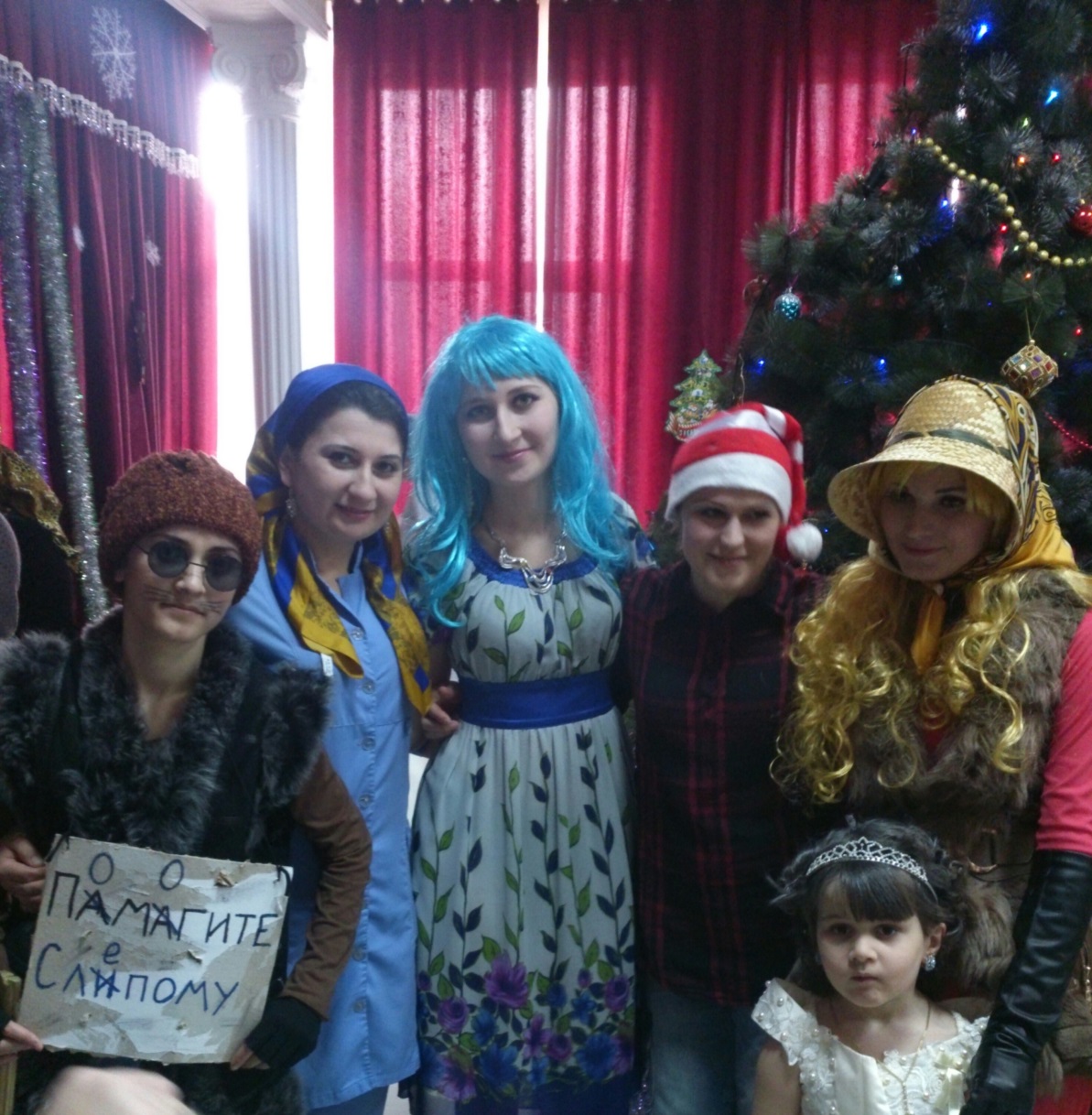       Было очень приятно видеть восхищенные и веселые взгляды маленьких детишек                    на празднике. И понеслоось…)))Выступаю в роли «Кошки»  на новогоднем празднике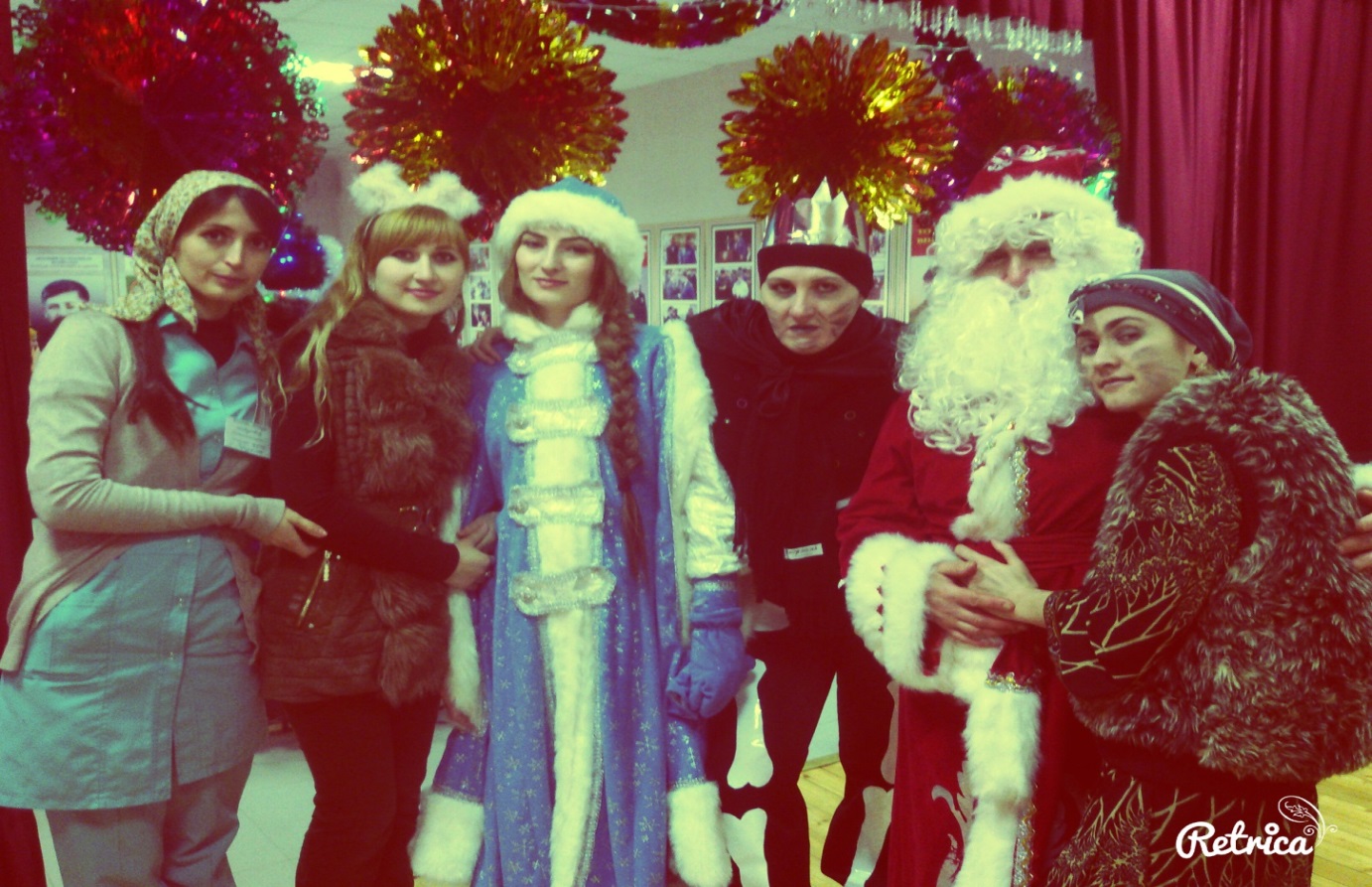 Новогодний праздник роль «Снегурочки»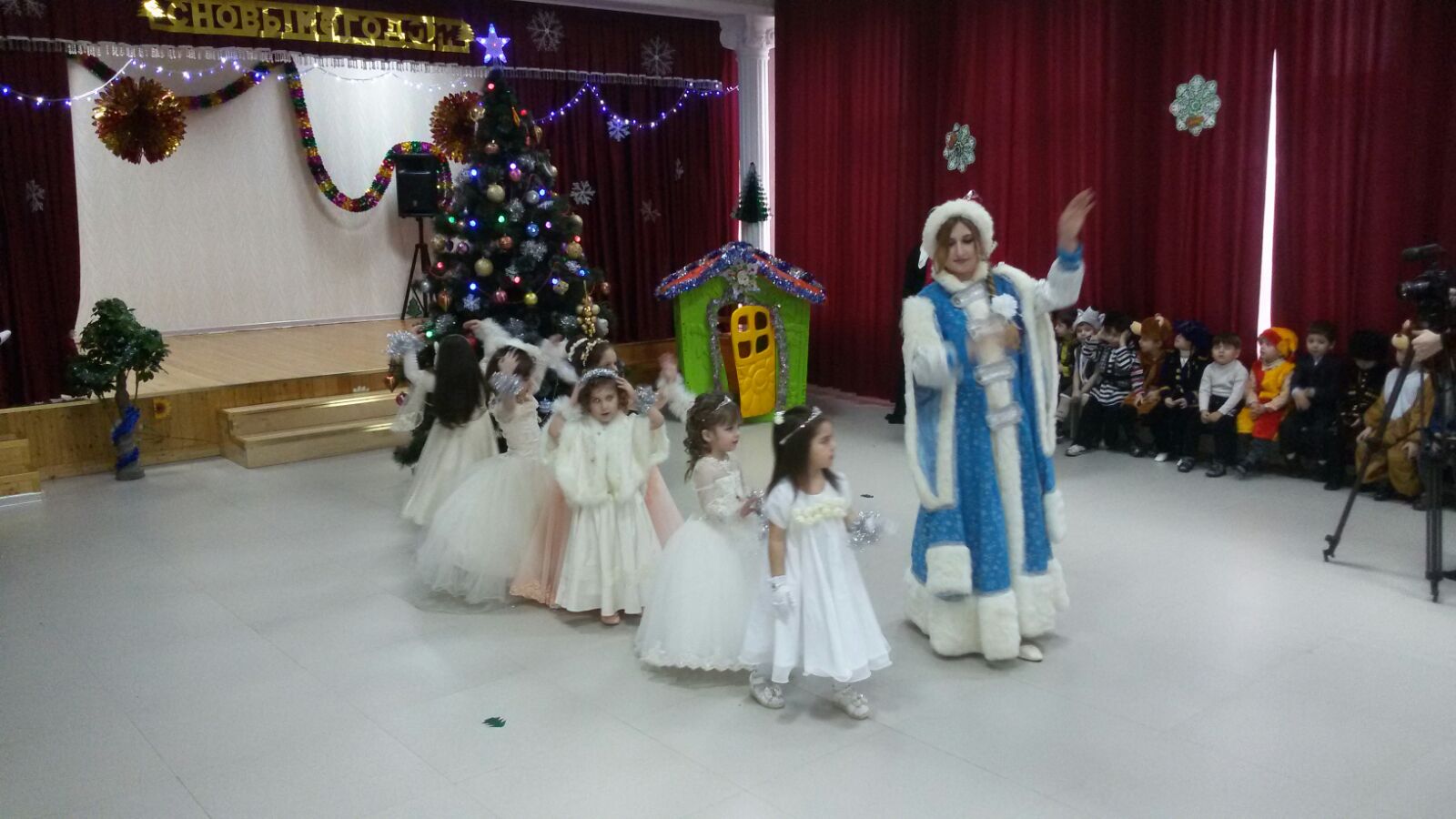 Приятно дарить детям немного волшебствав этот долгожданный ими праздник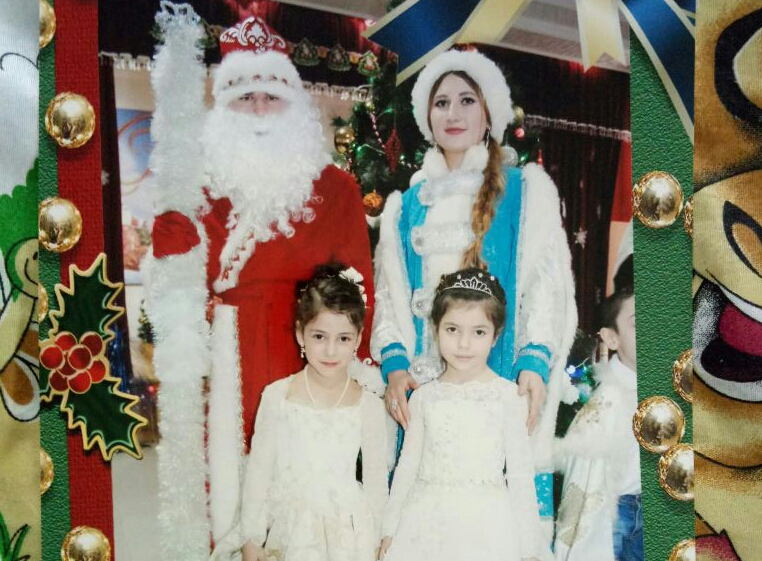 Выступление на осеннем бале в роли «Осени»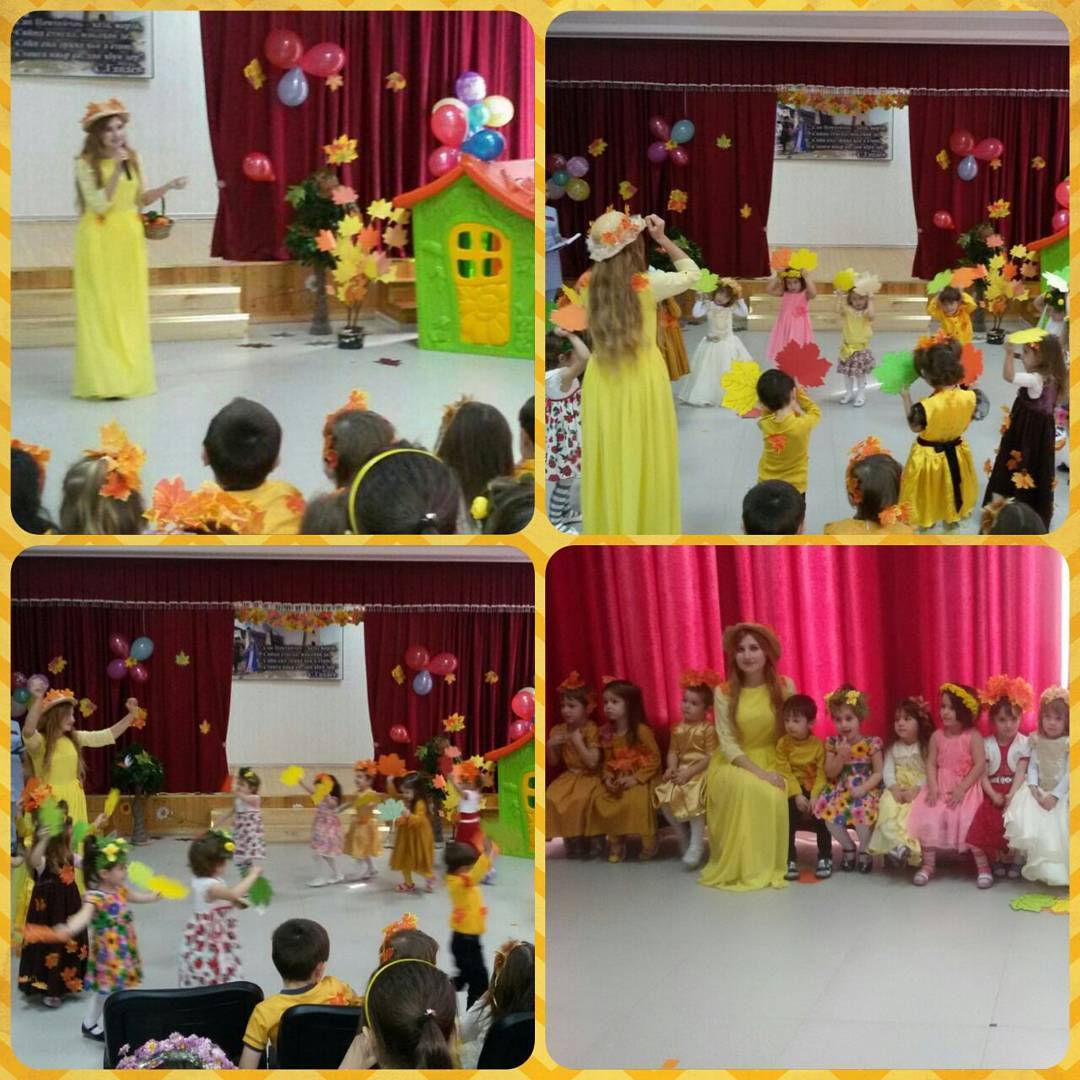       Дети рассказали самые яркие стихи об осени и  подарили великолепный танец.Семинар в нашем ДОУ, посвященный «Дню Матери» Наш девичий национальный танец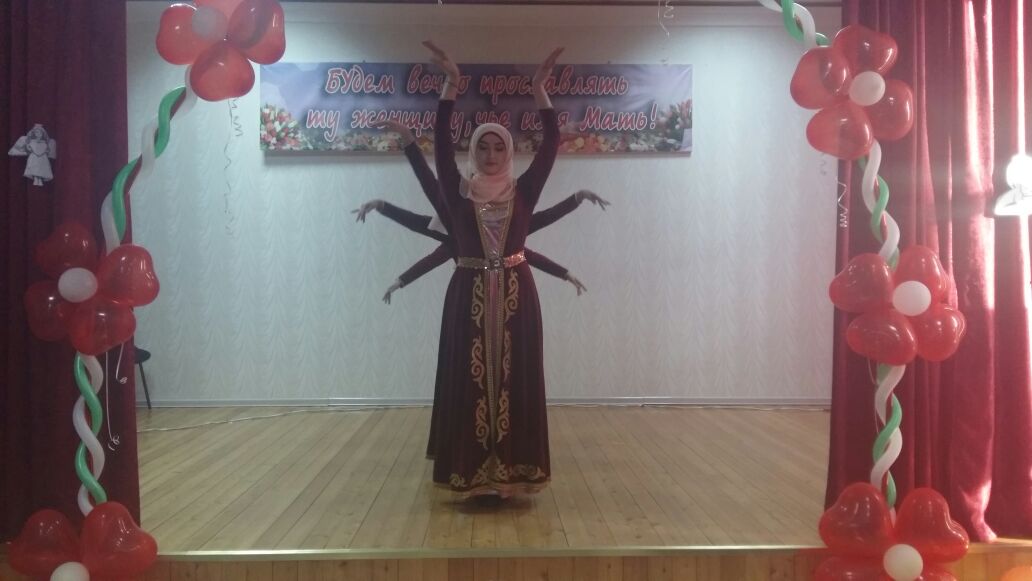       Памятное фото с нашей любимой заведующей  Джунаидовой  С. С.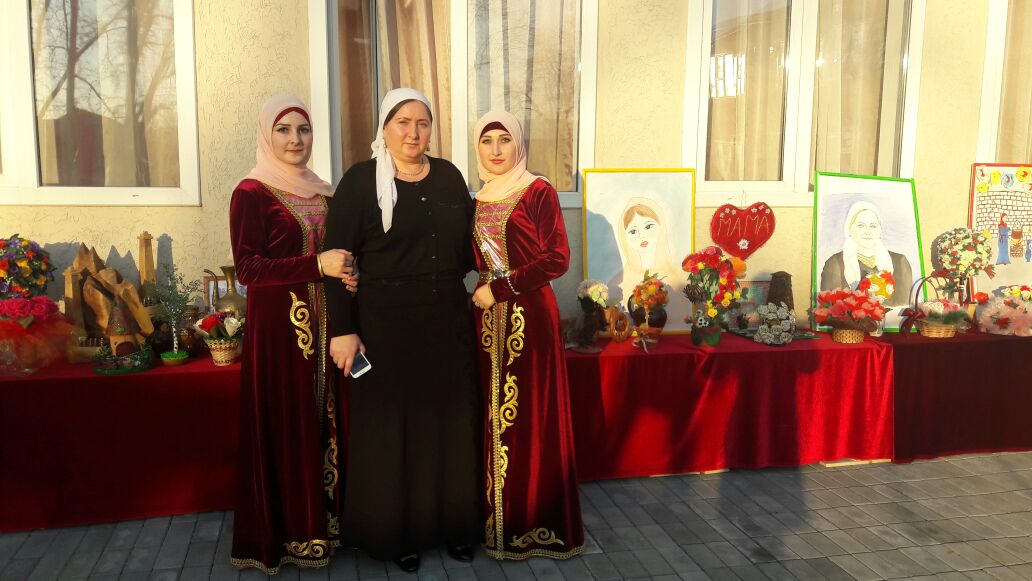 Праздник, посвященный «Дню знаний»Мое участие в роли «Буратино»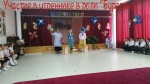              Незнайка и Буратино решили все непонятные                               задачки вместе с детьми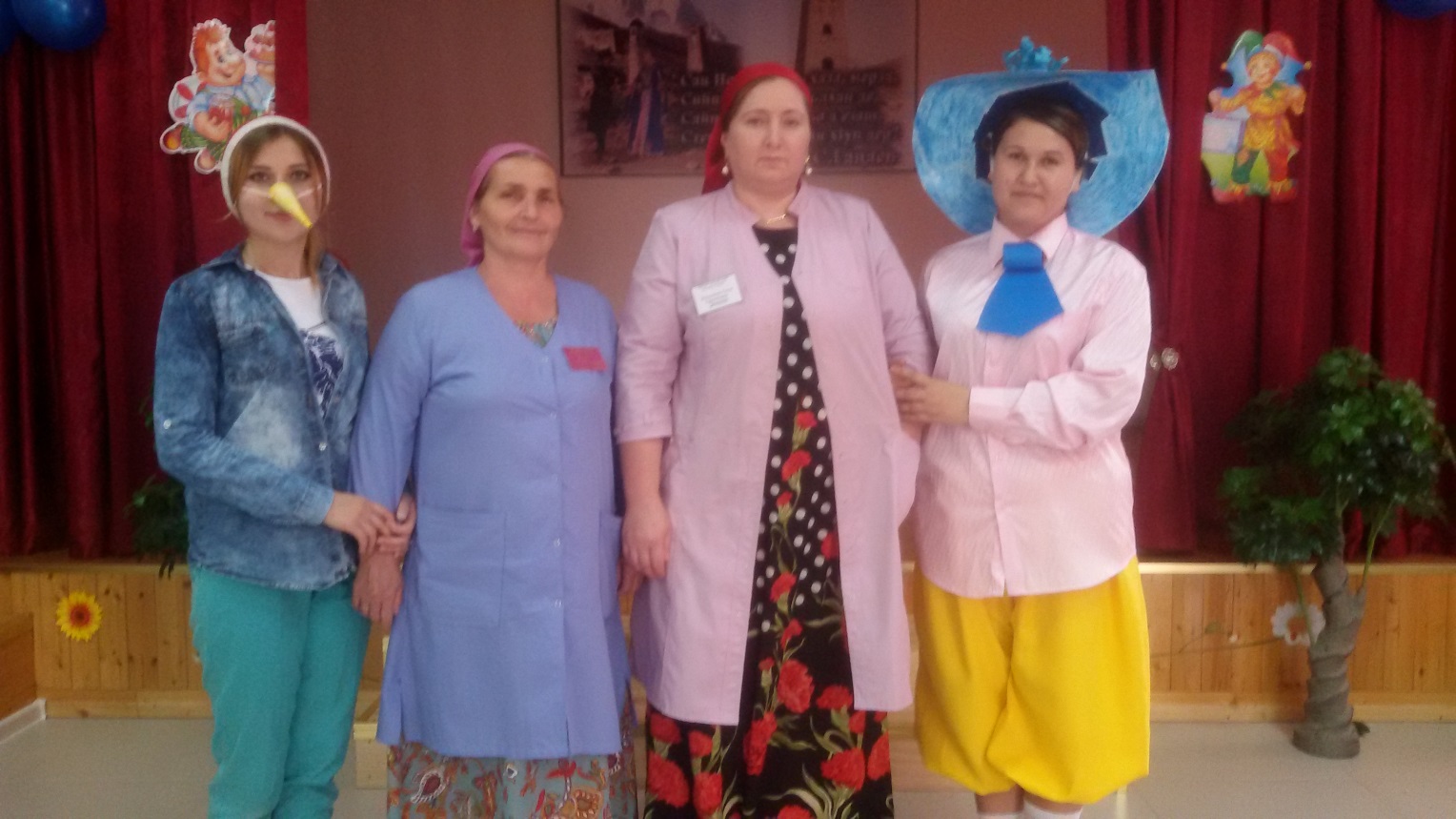 Очередной семинар в нашем ДОУ, посвященный «Дню Матери»Наш яркий национальный танец «Зама» 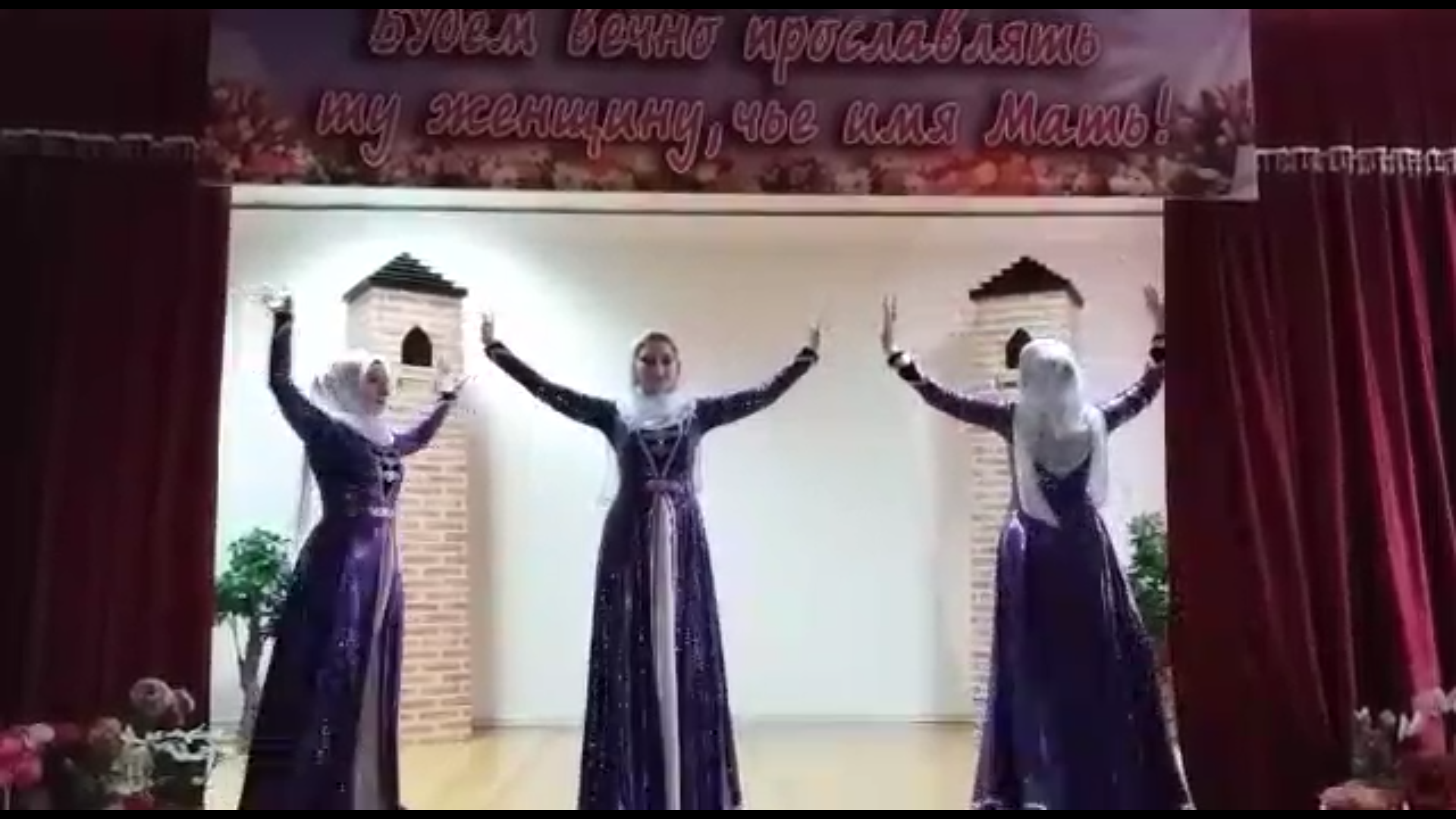 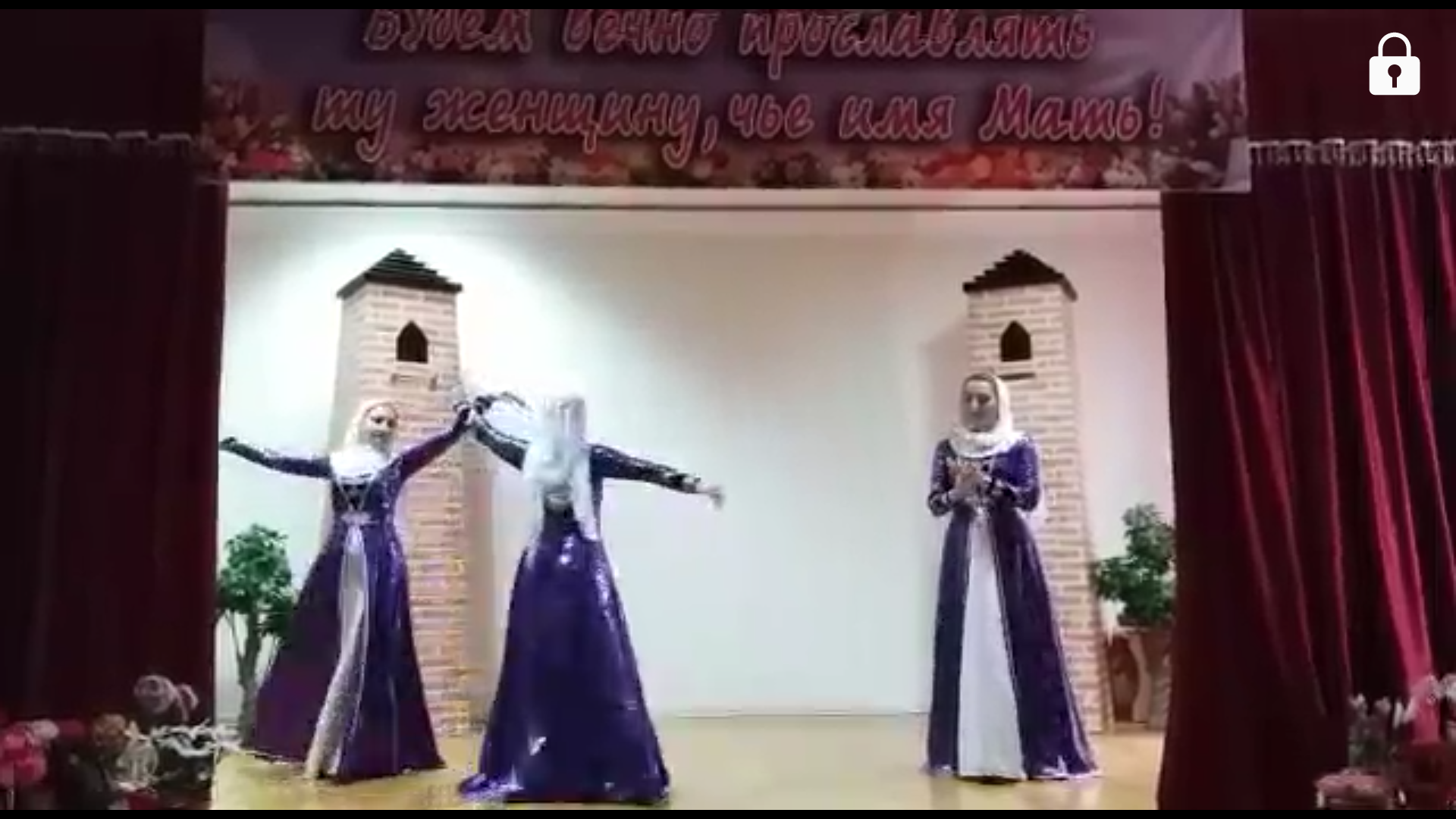 Еще один национальный танец, исполненный на нашем новогоднем корпоративном празднике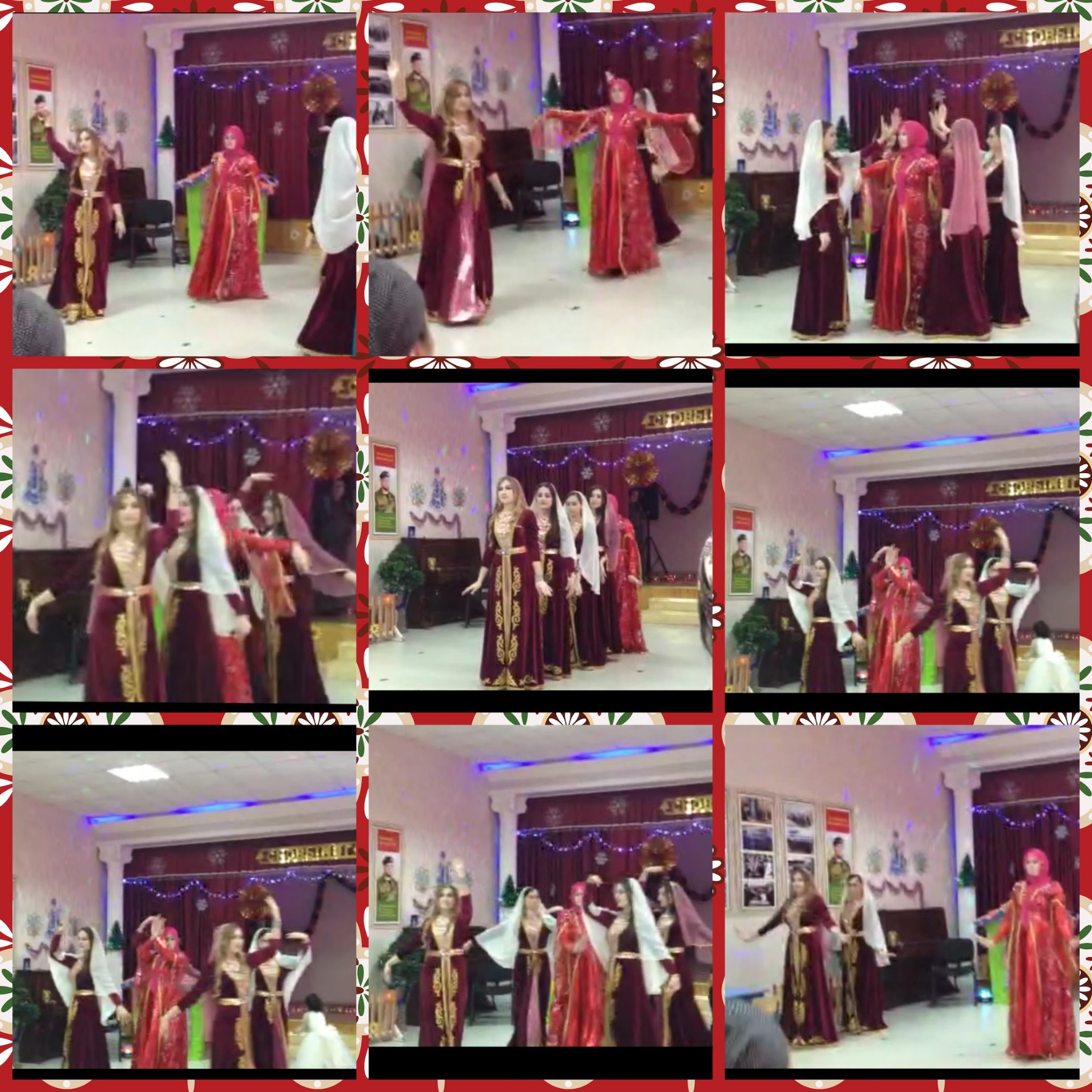 